ПЛАН РАБОТЫБелгородской областной организации Общественной организации «Всероссийский Электропрофсоюз»на июль 2022 года№п/пНаименование мероприятийНаименование мероприятийДата
проведенияМестопроведенияМестопроведенияФ.И.О. 
и должность 
ответственного1.1Провести XIII Турнир по мини-футболу среди команд Белгородской энергосистемы, посвященный Дню молодежиПровести XIII Турнир по мини-футболу среди команд Белгородской энергосистемы, посвященный Дню молодежи02 июляУКС Светланы ХоркинойУКС Светланы ХоркинойАндросович А.Н., Евдокименко О.В., председатели ППО1.2Принять участие в обучающем семинаре в ООО «Каравелла»Принять участие в обучающем семинаре в ООО «Каравелла»17-22 июляБелОО ВЭПБелОО ВЭПАндросович А.Н., Евдокименко О.В.1.3Провести 20 заседание Президиума БелОО ВЭП с повесткой дня:1. Об утверждении штатного расписания БелОО ВЭП.2. Об утверждении программы проведения Дня знаний – 1 сентября для детей работников Белгородской энергосистемы.3.Об организации праздничных мероприятий 01 октября 2022 года, посвященных образованию Белгородской энергосистемы.4. О представлении кандидатур членов профсоюза к награждению профсоюзными наградами ФНПР, ЦК ВЭП и БОООП ко Дню энергетика.5. Об участии в I Спартакиаде среди работников профсоюзных организаций города БелгородаПровести 20 заседание Президиума БелОО ВЭП с повесткой дня:1. Об утверждении штатного расписания БелОО ВЭП.2. Об утверждении программы проведения Дня знаний – 1 сентября для детей работников Белгородской энергосистемы.3.Об организации праздничных мероприятий 01 октября 2022 года, посвященных образованию Белгородской энергосистемы.4. О представлении кандидатур членов профсоюза к награждению профсоюзными наградами ФНПР, ЦК ВЭП и БОООП ко Дню энергетика.5. Об участии в I Спартакиаде среди работников профсоюзных организаций города Белгорода29-31 июляБелОО ВЭПБелОО ВЭПАндросович А.Н., члены Обкома, аппарат БелОО ВЭП1.4Осуществлять контроль посещаемости тренировочных занятий по волейболу, плаванию членами профсоюза предприятий Белгородской энергосистемы Осуществлять контроль посещаемости тренировочных занятий по волейболу, плаванию членами профсоюза предприятий Белгородской энергосистемы в течение месяцаДС «Космос», СК «Луч»ДС «Космос», СК «Луч»Евдокименко О.В.1.5Оказывать практическую помощь по правозащитной работе членам профсоюзаОказывать практическую помощь по правозащитной работе членам профсоюзав течение месяцаБелОО ВЭПБелОО ВЭПБереговая Т.М.1.6Оказывать практическую помощь в работе Совета ветерановОказывать практическую помощь в работе Совета ветерановв течение месяцаБелОО ВЭПБелОО ВЭПБереговая Т.М.1.7Принять участие в проведении дня охраны труда Принять участие в проведении дня охраны труда 20 июляФилиал ПАО «Россети Центр» - «Белгородэнерго»Филиал ПАО «Россети Центр» - «Белгородэнерго»Сергеева Л.С.1.8Принять участие в проведении дня охраны трудаПринять участие в проведении дня охраны труда21 июляФилиал ПАО «Квадра» - «Белгородская генерация»Филиал ПАО «Квадра» - «Белгородская генерация»Сергеева Л.С.1.9Провести проверки условий и охраны труда на рабочих местахПровести проверки условий и охраны труда на рабочих местах27 июляАО «Белгородэнергосбыт»АО «Белгородэнергосбыт»Сергеева Л.С.1.10Оказывать практическую помощь профкомам ППО в осуществлении общественного контроля над соблюдением трудового законодательства в вопросах охраны трудаОказывать практическую помощь профкомам ППО в осуществлении общественного контроля над соблюдением трудового законодательства в вопросах охраны трудав течение месяцаБелОО ВЭП БелОО ВЭП Сергеева Л.С.1.11Подготовить и сдать отчетность в ПФПодготовить и сдать отчетность в ПФдо 15 июляБелОО ВЭП БелОО ВЭП Артемова О.Н.1.12Подготовить и сдать отчетность в ФНC, ФССПодготовить и сдать отчетность в ФНC, ФССдо 30 июляБелОО ВЭП БелОО ВЭП Артемова О.Н.1.13Начислить и выплатить заработную плату работникамНачислить и выплатить заработную плату работникамдо 10 июляБелОО ВЭП БелОО ВЭП Артемова О.Н.1.14Представить отчеты по предстоящим существенным изменениям условий и оплаты труда (ВЭП, БОООП)Представить отчеты по предстоящим существенным изменениям условий и оплаты труда (ВЭП, БОООП)до 11 июляБелОО ВЭП БелОО ВЭП Александрова К.А.1.15Провести мониторинг заработной платы по предприятиям энергетики Белгородской области по итогам 2-го квартала 2022г., а также по итогам 1-го полугодия 2022г. (форма ЗП-ВЭП)Провести мониторинг заработной платы по предприятиям энергетики Белгородской области по итогам 2-го квартала 2022г., а также по итогам 1-го полугодия 2022г. (форма ЗП-ВЭП)до 26 июляБелОО ВЭП БелОО ВЭП Александрова К.А.1.16Провести мониторинг заездов 2 и 3 смен в ДОЛ Белгородской областиПровести мониторинг заездов 2 и 3 смен в ДОЛ Белгородской областидо 28 июляБелОО ВЭП БелОО ВЭП Александрова К.А.1.17Продолжить работу по сбору заявок и бронированию профсоюзных путевок с 20% скидкойПродолжить работу по сбору заявок и бронированию профсоюзных путевок с 20% скидкойв течение месяцаБелОО ВЭП БелОО ВЭП Александрова К.А.Первичная профсоюзная организация филиала ПАО «МРСК Центра» - «Белгородэнерго»Первичная профсоюзная организация филиала ПАО «МРСК Центра» - «Белгородэнерго»Первичная профсоюзная организация филиала ПАО «МРСК Центра» - «Белгородэнерго»Первичная профсоюзная организация филиала ПАО «МРСК Центра» - «Белгородэнерго»Первичная профсоюзная организация филиала ПАО «МРСК Центра» - «Белгородэнерго»Первичная профсоюзная организация филиала ПАО «МРСК Центра» - «Белгородэнерго»Первичная профсоюзная организация филиала ПАО «МРСК Центра» - «Белгородэнерго»2.1Принять участие в XIII турнире по мини-футболу среди команд БелОО ВЭП, посвященный Дню молодежиПринять участие в XIII турнире по мини-футболу среди команд БелОО ВЭП, посвященный Дню молодежи02 июляУКС Светланы ХоркинойУКС Светланы ХоркинойАндросович А.Н., Дворяшин А.П.2.2Подготовить поздравления и разместить на информационных стендах цеховых комитетов к празднику «День семьи, любви и верности»Подготовить поздравления и разместить на информационных стендах цеховых комитетов к празднику «День семьи, любви и верности»08 июля филиалфилиалБереговая Т.М., председатели ЦПО2.3Начислить и выплатить заработную плату штатным работникамНачислить и выплатить заработную плату штатным работникам8 июляфилиалфилиалХимчик Д.Н.2.4Подготовить и сдать отчетность в ПФПодготовить и сдать отчетность в ПФдо 15 июляфилиалфилиалХимчик Д.Н.2.5Подготовить и сдать отчетность в ФНCПодготовить и сдать отчетность в ФНCдо 15 июляфилиалфилиалХимчик Д.Н.2.6Провести мониторинг средней заработной платы на предприятии за III квартал 2022 годаПровести мониторинг средней заработной платы на предприятии за III квартал 2022 годадо 20 июляфилиалфилиалАндросович А.Н., Береговая Т.М.2.7Обновить данные в социальном паспорте филиала на 1 июля 2022 годаОбновить данные в социальном паспорте филиала на 1 июля 2022 годадо 20 июлябаза отдыха «Аркадия»база отдыха «Аркадия»Дроздова Т.Г., председатели ЦПО2.8Принять участие в дне ТБ. Подвести итоги работы уполномоченных по ОТ за I полугодие 2022 годаПринять участие в дне ТБ. Подвести итоги работы уполномоченных по ОТ за I полугодие 2022 года20 июляфилиалфилиалАндросович А.Н., Дворяшин А.П.,председатели ЦПО2.9Провести расширенное заседание профкома первичной профсоюзной организации филиала ПАО «МРСК Центра» - «Белгородэнерго» в режиме ВКСПровести расширенное заседание профкома первичной профсоюзной организации филиала ПАО «МРСК Центра» - «Белгородэнерго» в режиме ВКС21 июля филиалфилиалАндросович А.Н.,Химчик Д.Н.,Береговая Т.М.2.10Начислить и выплатить аванс штатным работникамНачислить и выплатить аванс штатным работникам25 июляфилиалфилиалХимчик Д.Н.2.11Провести подготовительную работу по уточнению списков детей для получения новогодних подарков. Заключить договор на поставку детских новогодних подарков за счет профсоюзного бюджета.Провести подготовительную работу по уточнению списков детей для получения новогодних подарков. Заключить договор на поставку детских новогодних подарков за счет профсоюзного бюджета.в течение месяцафилиалфилиалАндросович А.Н.,Химчик Д.Н., Береговая Т.М.,председатели ЦПО2.12Принять участие в работе аттестационной, социальной и жилищной комиссий филиалаПринять участие в работе аттестационной, социальной и жилищной комиссий филиалав течение месяцафилиалфилиалАндросович А.Н.2.13Проверить и оформить бухгалтерские документы цеховых профсоюзных организацийПроверить и оформить бухгалтерские документы цеховых профсоюзных организацийв течение месяцафилиалфилиалХимчик Д.Н.2.14Оформить бухгалтерские документы (расход. и приход. ордера, авансов. отчеты, платежные поручения и др.)Оформить бухгалтерские документы (расход. и приход. ордера, авансов. отчеты, платежные поручения и др.)в течение месяцафилиалфилиалХимчик Д.Н.2.15Организовать и принять активное участие в наградной компании и торжественных мероприятиях, связанных с юбилейными датами сотрудников и пенсионеров филиалаОрганизовать и принять активное участие в наградной компании и торжественных мероприятиях, связанных с юбилейными датами сотрудников и пенсионеров филиалав течение месяцафилиалфилиалАндросович А.Н.,председатели ЦПО2.16Организовать культурно-массовые и спортивно-оздоровительные мероприятия в рамках туров «Выходного дня»Организовать культурно-массовые и спортивно-оздоровительные мероприятия в рамках туров «Выходного дня»в течение месяцафилиалфилиалАндросович А.Н.,председатели ЦПО2.17Рассмотреть обращения (заявления) от членов профсоюза филиалаРассмотреть обращения (заявления) от членов профсоюза филиалав течение месяцафилиалфилиалАндросович А.Н.,Береговая Т.М.,председатели ЦПО2.18Продолжить работу с Советом молодежи филиала и Советом ветерановПродолжить работу с Советом молодежи филиала и Советом ветерановв течение месяцафилиалфилиалАндросович А.Н.,Береговая Т.М.,председатели ЦПО2.19Принять участие в Программе по улучшению условий труда и быта членов профсоюзаПринять участие в Программе по улучшению условий труда и быта членов профсоюзав течение месяцафилиалфилиалАндросович А.Н.,Химчик Д.Н.,Береговая Т.М.,председатели ЦПО2.20Провести разъяснительную работу и принять в члены Профсоюза ВЭП всех вновь поступивших на работу в филиал «Белгородэнерго» сотрудниковПровести разъяснительную работу и принять в члены Профсоюза ВЭП всех вновь поступивших на работу в филиал «Белгородэнерго» сотрудниковв течение месяцафилиалфилиалАндросович А.Н.,председатели ЦПО2.21Освещать деятельность профсоюзной организации на сайте БелОО ВЭП, портале филиала и социальных сетяхОсвещать деятельность профсоюзной организации на сайте БелОО ВЭП, портале филиала и социальных сетяхв течение месяцафилиалфилиалАндросович А.Н.,Береговая Т.М.,Химчик Д.Н.,Кончаковская Д.И.Первичная профсоюзная организация филиалаПАО «Квадра» - «Белгородская генерация»Первичная профсоюзная организация филиалаПАО «Квадра» - «Белгородская генерация»Первичная профсоюзная организация филиалаПАО «Квадра» - «Белгородская генерация»Первичная профсоюзная организация филиалаПАО «Квадра» - «Белгородская генерация»Первичная профсоюзная организация филиалаПАО «Квадра» - «Белгородская генерация»Первичная профсоюзная организация филиалаПАО «Квадра» - «Белгородская генерация»Первичная профсоюзная организация филиалаПАО «Квадра» - «Белгородская генерация»3.1Принять участие в проведении проверок условий и охраны труда на рабочих местахПринять участие в проведении проверок условий и охраны труда на рабочих местахв течение месяцаПП филиалаПП филиалаПредседатели ЦПО, общественные уполномоченные3.2Принять участие в проведении Дня охраны труда и пожарной безопасностиПринять участие в проведении Дня охраны труда и пожарной безопасности21 июляПП филиалаПП филиалаПредседатели ЦПО, общественные уполномоченные3.3Провести заседания цеховых профсоюзных комитетовПровести заседания цеховых профсоюзных комитетовпо графикуЦПО филиалаЦПО филиалаПредседатели ЦПО3.4Принять участие в заседании расширенного выездного Президиума БелОО ВЭППринять участие в заседании расширенного выездного Президиума БелОО ВЭП29 июля-31 июляПП филиалаПП филиалаПредседатели ЦПО3.5Организовать экскурсионную поездку на Мемориальный комплекс «Прохоровское поле» Организовать экскурсионную поездку на Мемориальный комплекс «Прохоровское поле» 12 июляЦПО БТЭЦЦПО БТЭЦМихайленко Т.Н.3.6Принять участие в VII Слете молодежи БелОО ВЭП.Принять участие в VII Слете молодежи БелОО ВЭП.15 июляЦПО АУ, ЦПО БТЭЦ, ЦПО ГТСЦПО АУ, ЦПО БТЭЦ, ЦПО ГТСПономаренко Е.П., Михайленко Т.Н., Андросова С.В.3.7Принять участие в семинаре по повышению квалификации председателей профсоюзных организаций в г. Санкт-ПетербургеПринять участие в семинаре по повышению квалификации председателей профсоюзных организаций в г. Санкт-Петербурге18-22 июляг. Санкт-Петербургг. Санкт-ПетербургМихайленко Т.Н., Андросова С.В., Храмцова Т.И.3.8Приобрести бытовую технику по программе "Улучшение условий труда членов профсоюза"Приобрести бытовую технику по программе "Улучшение условий труда членов профсоюза"в течение месяцаПП филиалаПП филиалаПредседатели ЦПО3.9Организовывать информационное сопровождение развития социального партнерства в теплоэнергетикеОрганизовывать информационное сопровождение развития социального партнерства в теплоэнергетикев течение месяцаПП филиалаПП филиалаПредседатели ЦПО3.10Оказывать практическую помощь по правозащитной работе членам профсоюзаОказывать практическую помощь по правозащитной работе членам профсоюзав течение месяцаПП филиалаПП филиалаПредседатели ЦПО3.11Организовать посещение членами профсоюза спортивных залов по волейболу, мини-футболу, настольному теннису, плаванию и пулевой стрельбе по программе подготовки к сдаче нормативов «ГТО»Организовать посещение членами профсоюза спортивных залов по волейболу, мини-футболу, настольному теннису, плаванию и пулевой стрельбе по программе подготовки к сдаче нормативов «ГТО»по графикуБелгород, Губкин, Валуйки, ВолоконовкаБелгород, Губкин, Валуйки, ВолоконовкаПредседатели ЦПО3.12Принять участие в XIII Турнире по мини-футболу среди команд Белгородской энергосистемы, посвященном Дню молодежиПринять участие в XIII Турнире по мини-футболу среди команд Белгородской энергосистемы, посвященном Дню молодежи02 июляЦПО БТЭЦ, ЦПО ГТС, ЦПО ГТЭЦЦПО БТЭЦ, ЦПО ГТС, ЦПО ГТЭЦМихайленко Т.Н., Андросова С.В., Храмцова Т.И.3.13Продолжить работу с Советом ветеранов филиалаПродолжить работу с Советом ветеранов филиалав течение месяцаПП филиалаПП филиалаПредседатели ЦПО3.14Продолжить работу с Советом молодежи филиалаПродолжить работу с Советом молодежи филиалав течение месяцаПП филиалаПП филиалаПредседатели ЦПО3.15Провести работу с заявлениями членов трудового коллектива (постановления на выплаты по КД)Провести работу с заявлениями членов трудового коллектива (постановления на выплаты по КД)в течение месяцаПП филиалаПП филиалаПредседатели ЦПО3.16Составить и сдать материальные отчеты и постановления.Составить и сдать материальные отчеты и постановления.до 29 июляПП филиалаПП филиалаПредседатели ЦПОПервичная профсоюзная организация ОАО «Белгородэнергосбыт»Первичная профсоюзная организация ОАО «Белгородэнергосбыт»Первичная профсоюзная организация ОАО «Белгородэнергосбыт»Первичная профсоюзная организация ОАО «Белгородэнергосбыт»Первичная профсоюзная организация ОАО «Белгородэнергосбыт»Первичная профсоюзная организация ОАО «Белгородэнергосбыт»Первичная профсоюзная организация ОАО «Белгородэнергосбыт»4.1Принять участие в комиссии о проведении проверок специальной оценки условий трудаПринять участие в комиссии о проведении проверок специальной оценки условий труда11 июляЦА, участки компанииЦА, участки компанииСтерлев А.М., профком4.2Организовать и провести социальную комиссию с представителями администрации ОбществаОрганизовать и провести социальную комиссию с представителями администрации Общества07 июляЦА, участки компанииЦА, участки компанииСтерлев А.М. профком4.3Вести работу с заявлениями членов профсоюзаВести работу с заявлениями членов профсоюзав течение месяцаЦАЦАСтерлев А.М. 4.4Вести работу с заявлениями пенсионеров обществаВести работу с заявлениями пенсионеров обществав течение месяцаЦАЦАСтерлев А.М. 4.5Принять участие в работе аттестационной комиссии по должностной аттестации работников компанииПринять участие в работе аттестационной комиссии по должностной аттестации работников компаниив соответств. с графикомЦА, участки компанииЦА, участки компанииСтерлев А.М. Каменева О.С. профком4.6Организовать поздравления именинников – членов профсоюза Организовать поздравления именинников – членов профсоюза в течение месяцаучастки компанииучастки компанииСтерлев А.М. профком4.7Организовать посещение членами профсоюза плавательных бассейновОрганизовать посещение членами профсоюза плавательных бассейновв течение месяцаучастки компанииучастки компанииСтерлев А.М. профком4.8Продолжить работу по согласованию и предоставлению работникам общества договоров по санаторно-курортному лечению и туристическому отдыхуПродолжить работу по согласованию и предоставлению работникам общества договоров по санаторно-курортному лечению и туристическому отдыхув течение месяцаЦА, участки компанииЦА, участки компанииСтерлев А.М. Каменева О.С.4.9Продолжить работу по оздоровительному отдыху детей работников в ДОЛ. Продолжить работу по оздоровительному отдыху детей работников в ДОЛ. в течение месяцаЦА, участки компанииЦА, участки компанииСтерлев А.М. Каменева О.С.4.10Подготовить и сдать финансовые отчет и постановленияПодготовить и сдать финансовые отчет и постановленияв течение месяцаЦАЦАКаменева О.С.4.11Освещать деятельность профсоюзной организации на профсоюзном форуме и социальных сетяхОсвещать деятельность профсоюзной организации на профсоюзном форуме и социальных сетяхв течение месяцаЦА, участки компанииЦА, участки компанииМакарова Е.С. Каменева О.С.4.12Провести тура-выходного дня поездки детей членов профсоюза в г.Ст.ПетербургПровести тура-выходного дня поездки детей членов профсоюза в г.Ст.Петербург01-03 июляЦА, участки компанииЦА, участки компанииСтерлев А.М. Каменева О.С.4.13Работа с заявлениями о вступлении в члены профсоюза вновь принятых на работу сотрудниковРабота с заявлениями о вступлении в члены профсоюза вновь принятых на работу сотрудниковв течение месяцаЦАЦАСтерлев А.М. Каменева О.С.4.14Провести заседание профсоюзного комитета ППОПровести заседание профсоюзного комитета ППОв соответств. с графикомЦА, участки компанииЦА, участки компанииПрофкомПервичная профсоюзная организация АО «РРКЦ»Первичная профсоюзная организация АО «РРКЦ»Первичная профсоюзная организация АО «РРКЦ»Первичная профсоюзная организация АО «РРКЦ»Первичная профсоюзная организация АО «РРКЦ»Первичная профсоюзная организация АО «РРКЦ»Первичная профсоюзная организация АО «РРКЦ»5.1Заседание профкомаЗаседание профкома05 июляАО «РРКЦ»АО «РРКЦ»Коробкина Л.Н.5.2Поздравление работников с юбилейными датами и оформление соответствующих документовПоздравление работников с юбилейными датами и оформление соответствующих документовВ течение месяцаАО «РРКЦ»АО «РРКЦ»Коробкина Л.Н.5.3Работа с текущей документациейРабота с текущей документациейВ течение месяцаАО «РРКЦ»АО «РРКЦ»Коробкина Л.Н.Первичная профсоюзная организация филиалаПАО «ФСК ЕЭС» - Черноземное предприятие МЭСПервичная профсоюзная организация филиалаПАО «ФСК ЕЭС» - Черноземное предприятие МЭСПервичная профсоюзная организация филиалаПАО «ФСК ЕЭС» - Черноземное предприятие МЭСПервичная профсоюзная организация филиалаПАО «ФСК ЕЭС» - Черноземное предприятие МЭСПервичная профсоюзная организация филиалаПАО «ФСК ЕЭС» - Черноземное предприятие МЭСПервичная профсоюзная организация филиалаПАО «ФСК ЕЭС» - Черноземное предприятие МЭСПервичная профсоюзная организация филиалаПАО «ФСК ЕЭС» - Черноземное предприятие МЭС6.1Провести собрания в профгруппах с выездом руководства профкомаПровести собрания в профгруппах с выездом руководства профкомаПо согласованию с руководством предприятияструктурные подразделен.структурные подразделен.Волков В.В., Сорокин В.А.6.2Принять участие в проведении дня ОТПринять участие в проведении дня ОТ20-22 июляструктурные подразделен.структурные подразделен.Волков В.В., Кныш Д.В., уполномоченные по подразделениям6.3Организовать тренировочные занятия по мини-футболу, волейболу, легкой атлетике, плаванию, стрельбеОрганизовать тренировочные занятия по мини-футболу, волейболу, легкой атлетике, плаванию, стрельбев течение месяцаарендованные спортзалыарендованные спортзалыСорокин В.А.6.4Подготовить отчеты за месяцПодготовить отчеты за месяцв соотв. с перечнем и датами предоставления отчетн.кабинет 204 (управление)кабинет 204 (управление)Волков В.В.6.5Провести заседание профкомаПровести заседание профкома19 июляуправление ЧП МЭСуправление ЧП МЭСВолков В.В.6.6Организовать соревнования по рыбной ловле Организовать соревнования по рыбной ловле 23-24 июляг. Белгородг. БелгородВолков В.В.Молодежный совет БелОО ВЭПМолодежный совет БелОО ВЭПМолодежный совет БелОО ВЭПМолодежный совет БелОО ВЭПМолодежный совет БелОО ВЭПМолодежный совет БелОО ВЭПМолодежный совет БелОО ВЭП7.1Организовать и провести конкурс декоративно-прикладного искусства среди молодых специалистов предприятий Белгородской энергосистемы, приуроченный ко Дню семьи, любви и верностиОрганизовать и провести конкурс декоративно-прикладного искусства среди молодых специалистов предприятий Белгородской энергосистемы, приуроченный ко Дню семьи, любви и верности07 – 29 июляг. Белгородг. БелгородАлександрова К.А., Дворецкая Е.А., Плясунова М.И., Верткова А.Г.7.2Принять участие в акции МС БОООППринять участие в акции МС БОООП12 июляг. Белгородг. БелгородАлександрова К.А.7.3Организовать и провести VII Слет молодежи БелОО ВЭП Организовать и провести VII Слет молодежи БелОО ВЭП 15 июляг. Белгород, ул. Волчанская, 292Бг. Белгород, ул. Волчанская, 292БАлександрова К.А., председатели МС7.4Принять участие в заседании МС БОООППринять участие в заседании МС БОООПдо 29 июляг. Белгород, Народный б-р, 55г. Белгород, Народный б-р, 55Александрова К.А.7.5Освещать деятельность Молодежного совета БелОО ВЭП в официальной группе социальной сети «ВКонтакте»Освещать деятельность Молодежного совета БелОО ВЭП в официальной группе социальной сети «ВКонтакте»в течение месяцаг. Белгородг. БелгородАлександрова К.А., Добровольская А.А.Заместитель председателяЗаместитель председателя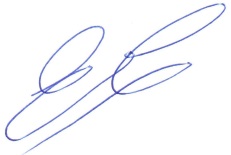 О.В. ЕвдокименкоО.В. Евдокименко